ЧЕРКАСЬКА МІСЬКА РАДА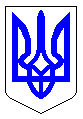 ЧЕРКАСЬКА МІСЬКА РАДАВИКОНАВЧИЙ КОМІТЕТРІШЕННЯВід 19.06.2019 № 688Про тимчасову заборону рухутранспортних засобівВідповідно до статті 40 Закону України «Про місцеве самоврядування в Україні», пункту 4 статті 19, пункту 4 статті 20 Закону України «Про автомобільні дороги», у зв’язку з проведенням міського свята «День випускника школи», враховуючи звернення директора департаменту освіти та гуманітарної політики Воронова С.П. (лист від 18.06.2019 № 12977-01-19), виконком міської ради ВИРІШИВ:1. Тимчасово заборонити рух транспортних засобів бульваром Шевченка між вул. Байди Вишневецького та вул. Остафія Дашковича 24 червня 2019 року з 15.00 до 16.00 години для проведення репетиції заходу «День випускника школи».2. Тимчасово заборонити рух транспортних засобів 26 червня 2019 року для проведення міського свята «День випускника школи»:2.1. Непарною стороною бульвару Шевченка між вул. Богдана Хмельницького та вул. Митницькою з 17.30 до 18.00 години, для шикування колони випускників;2.2. Непарною стороною бульвару Шевченка між вул. Митницькою та вул. Байди Вишневецького з 18.00 до 18.30 години, у міру руху колони випускників;2.3. Бульваром Шевченка між вул. Байди Вишневецького та вул. Остафія Дашковича з 17.30 до 20.00 години, для проведення урочистостей на площі Соборній.3. Управлінню патрульної поліції в Черкаській області забезпечити безпеку руху транспорту і пішоходів на вказаних відрізках.4. Оприлюднити це рішення в засобах масової інформації.5. Контроль за виконанням рішення покласти на заступника директора - начальника відділу закупівлі послуг департаменту житлово-комунального комплексу Батира Р.А.Міський голова                                                                                         А.В.Бондаренко